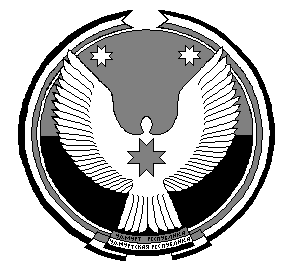 АДМИНИСТРАЦИИЯМУНИЦИПАЛЬНОГО ОБРАЗОВАНИЯ " ИГРИНСКОЕ" "ЭГРА" МУНИЦИПАЛКЫЛДЫТЭТЛЭН АДМИНИСТРАЦИЕЗПОСТАНОВЛЕНИЕ   п. ИграВ целях реализации Федерального закона от 27.07.2010 № 210-ФЗ «Об организации предоставления государственных и муниципальных услуг», в соответствии с постановлением Администрации муниципального образования «Игринское» от 24.05.2019  № 72 «Об утверждении перечня муниципальных услуг, предоставляемых  Администраций муниципального образования «Игринское», руководствуясь Уставом  муниципального образования «Игринское», Администрация муниципального образования «Игринское» п о с т а н о в л я е т:Утвердить перечень муниципальных услуг органов местного самоуправления муниципального образования «Игринское» (Приложение), предоставление которых организуется в многофункциональных центрах предоставления государственных и муниципальных услуг.Глава Администрации муниципального образования  «Игринское» 		                    О. Н. ЗоновУТВЕРЖДЕНпостановлением Администрациимуниципального  образования «Игринское»от 18 июля 2019 года № 102Переченьмуниципальных услуг органов местного самоуправления муниципального образования «Игринское», предоставление которых организуется в многофункциональных центрах предоставления государственных и муниципальных услуг  18 июля 2019 года                                                               № 102Об утверждении перечня муниципальных услуг, предоставляемых Администрацией муниципального образования «Игринское»    предоставление которых организуется в многофункциональных центрах предостав-ления государственных и муниципальных услуг № п/п№ услуги в соответствии с Типовым перечнем муниципальных услуг, предоставляемых органами местного самоуправленияНаименование муниципальной услугиПоставщик муниципальной услуги1233Муниципальные услуги в сфере архивного делаМуниципальные услуги в сфере архивного делаМуниципальные услуги в сфере архивного делаМуниципальные услуги в сфере архивного дела1.2.1Предоставление гражданам и организациям архивной информации и копий архивных документовАдминистрация муниципального образования «Игринское»Муниципальные услуги в сфере жилищных отношенийМуниципальные услуги в сфере жилищных отношенийМуниципальные услуги в сфере жилищных отношенийМуниципальные услуги в сфере жилищных отношений2. 5.12Присвоение и изменение нумерации жилых помещений на территории муниципального образованияАдминистрация муниципального образования «Игринское»3.5.13Присвоение адреса объекту капитального строительстваАдминистрация муниципального образования «Игринское»4.5.16Присвоение адреса земельному участку (при отсутствии адреса – описание местоположения земельного участка)Администрация муниципального образования «Игринское»3. Муниципальные услуги в сфере лесных отношений3. Муниципальные услуги в сфере лесных отношений3. Муниципальные услуги в сфере лесных отношений3. Муниципальные услуги в сфере лесных отношений5.7.1Предоставление порубочного билета и (или) разрешения на пересадку деревьев и кустарниковАдминистрация муниципального образования «Игринское»4. Муниципальные услуги в сфере сельского хозяйства4. Муниципальные услуги в сфере сельского хозяйства4. Муниципальные услуги в сфере сельского хозяйства4. Муниципальные услуги в сфере сельского хозяйства6.8.2Предоставление выписки из похозяйственной книги сельского населенного пунктаАдминистрация муниципального образования «Игринское»5. Муниципальные услуги в сфере трудовых отношений5. Муниципальные услуги в сфере трудовых отношений5. Муниципальные услуги в сфере трудовых отношений5. Муниципальные услуги в сфере трудовых отношений7.11.1Установление и выплата ежемесячной доплаты к пенсии лицу, замещавшему муниципальную должностьСовет депутатов и Администрация муниципального образования «Игринское»8.11.2Назначение и выплата пенсии за выслугу лет муниципальным служащим муниципального образованияСовет депутатов и Администрация муниципального образования «Игринское»